Парк Буковельського періодуТривалість: 1 деньМаршрут:  Чернівці - Микуличин - Поляниця - Яремче - ЧернівціМожливість приєднатись до групи: Снятин, КоломияПрограма туру:- 07.00 - виїзд з Чернівців;- Переїзд в Микуличин, дегустація пива;Броварня «Микуличин» — побудована 2002 року в селі Микуличин і по праву стала візитівкою сучасного Микуличина. Основний напрямок, котрий взяв колектив пивоварні, - натуральність та автентичність. Вариться пиво в натуральний спосіб під власною торговою маркою пиво Гуцульське®.- Переїзд в Парк Динозаврів.У селі Поляниця, що поблизу гірськолижного курорту “Буковель”, оселилися динозаври. Тут відкрили перший в Україні стаціонарний Динопарк просто неба.Над створенням тварин юрського періоду працювали китайські інженери та українські скульптори – брати Пилипонюки. Тут ми побачимо древніх ящірок найрізноманітніших видів, розмірів і забарвлень посеред карпатського лісу.- Перевернута ХатаСпоруда стала першим в Україні архітектурним дивом. Перевернутий будинок є дуже відомим місцем серед туристів, і щоденно тут зупиняються десятки автомобілів, щоб зробити фото на згадку. Унікальністю будХати є те, що як ззовні, так і з середини там все догори дриґом, фундамент знаходиться нагорі, а дах - внизу.- Переїзд в Яремче, зупинка на обід.- Бандерівська криївка, Прутський водоспад, Ярмарка гуцульських сувенірів.- Повернення в Чернівці.У вартість включено:• автобусне обслуговування по маршруту;• супровід керівника групи;• медична страховка.У вартість не включено:• особисті витрати (обіди, вечері, сувеніри);• Вхідні квитки в туристичні об'єкти (100-200 грн).Поїздка відбувається без участі екскурсовода!Відповідальний менеджер: Дмитро   ukraine@dm-tour.com.ua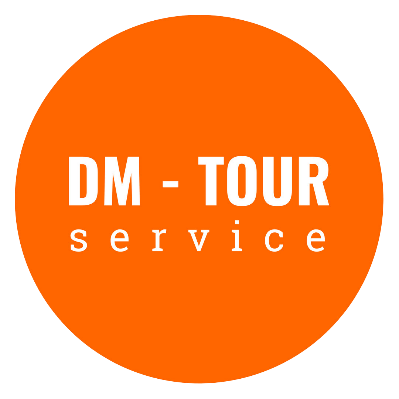 +38 (0372) 51-78-75
+38 (050) 434-15-20
+38 (067) 373-62-60М. Чернівці, вул.Шкільна 1agency.dm-tour.com.ua